Position Paper:Topic: Improving Effectiveness in Peacekeeping Missions.Committee: UNSCCountry: U.S.AName: RUTHIK VENKAT.BSchool: Adarsh Vidya KendraSummarization of my country: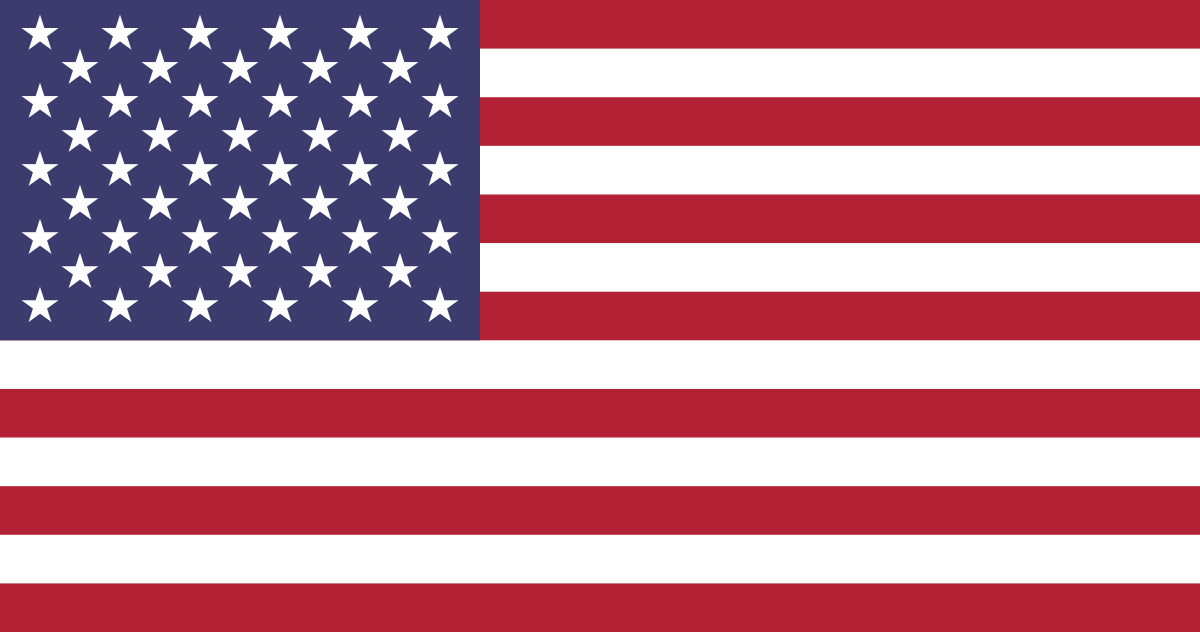 The U.S.A contains a highly diverse population. the U.S.A has a diversity that to a great degree has come from an immense and sustained global immigration. Probably no other country has a wider range of racial, ethnic, and cultural types than does the United States. The United States is the world’s greatest economic power, measured in terms of gross domestic product (GDP). The nation’s wealth is partly a reflection of its rich natural resources and its enormous agricultural output, but it owes more to the country’s highly developed industryPeacekeeping has proven to be one of the most effective tools available to the UN to assist host countries navigate the difficult path from conflict to peace. Peacekeeping has unique strengths, including legitimacy, burden sharing, and an ability to deploy and sustain troops and police from around the globe, integrating them with civilian peacekeepers to advance multidimensional mandates. As a founding member of the U.N and the host for its headquarters, the U.S.A has been a chief guide and major funder of the organization for more than seventy years. The U.S.A is the single largest financial contributor to U.N peacekeeping activities. The USA adopted its most recent Women, Peace, and Security action plan in 2019, for the period 2019-2023, in the form of a WPS National Strategy. The Strategy was the result of the Women, Peace, and Security Act of 2017 which was signed into law on October 6, 2017, which mandated a government wide strategy on WPS within one year, focused on the increased participation of women in conflict prevention and peacebuilding efforts. The U.S.A played an active role on the ground in the post-Cold War UN peacekeeping missions of the early 1990s, in Haiti, Bosnia and Somalia. After the Black Hawk Down incident in Somalia in October 1993, in which 18 American soldiers were killed. Today, a couple dozen US troops serve in UN peacekeeping operations, and these troops serve as trainers and military advisers, rather than in operational roles. U.S.A’s taxpayer dollars would be better spent on the United Nation's peacekeeping forces instead of the military when handling humanitarian operations. It would be eight times more cost-effective for the United States to support a U.N. peacekeeping mission.Thank you